Dodatek nr 5 do SIWZZnak sprawy: AZP 241-57/2019 Zamawiający:                                                                                 Świętokrzyskie Centrum Onkologii 								                        ul. Artwińskiego 3						                                                                                            
                                                                                 25-734 KielceLink do profilu nabywcy: platformazakupowa.pl/pn/onkol_kielceWykonawca:…………………………………………………………………          nazwa i  adres wykonawcyOświadczenie Wykonawcy Przystępując do postępowania w sprawie udzielenia zamówienia publicznego w trybie przetargu nieograniczonego powyżej 221 000 euro na dostawa szczepionki 13 walentnej (PCV 13) adsorbowanej, skoniugowanej, zawierającej antygeny wszystkich wymienionych serotypów (1, 3, 4, 5, 6A, 6B, 7F, 9V, 14, 18C, 19A, 19F i 23F)Ja/My (imię i nazwisko) .......................................................................................................jako upoważniony/upoważnieni przedstawiciel/przedstawiciele*Wykonawcy..........................................................................................................................(nazwa wykonawcy)Oświadczam/y że:nie został wydany wobec Wykonawcy prawomocny wyrok sądu lub ostateczna decyzja administracyjna o zaleganiu z uiszczaniem podatków, opłat lub składek na ubezpieczenia społeczne lub zdrowotne;* nie zostało wydane orzeczenie wobec Wykonawcy tytułem środka zapobiegawczego zakazu ubiegania się o zamówienia publiczne;nie zalegam/y z opłaceniem podatków i opłat lokalnych, o których mowa w ustawie z dnia 12 stycznia 1991r. o podatkach i opłatach lokalnych (Dz. U.  2019 r. poz. 1445 ze zm.).*w przypadku wydania takiego wyroku lub decyzji – należy usunąć lub wykreślić  to oświadczenie z tego wzoru 
i złożyć dokument potwierdzający dokonanie płatności tych należności wraz z ewentualnymi odsetkami lub grzywnami lub zawarcie wiążącego porozumienia w sprawie spłat tych należności ...........................................		     Miejscowość, data				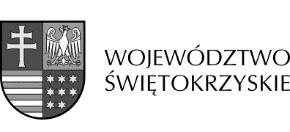 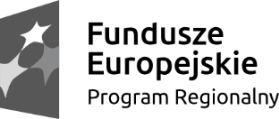 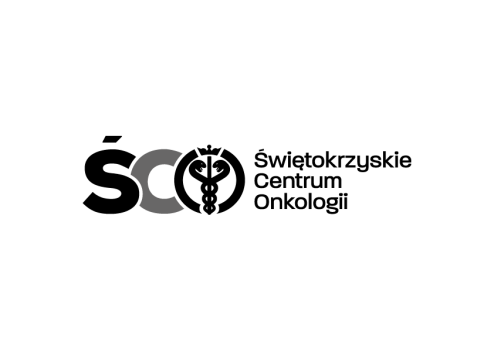 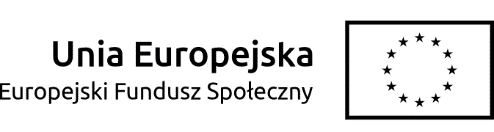 